“ДЕНЬ ОГУРЦА В СУЗДАЛЕ”Суздаль – ВладимирАвтобусный тур2 дня / 1 ночьсуббота-воскресенье15 июля - 16 июля 2023 год1 день – 15.07.2023
07:10 Сбор группы в г. Москве, ст. метро «ВДНХ», стоянка справа от гостиницы «Космос».
07:15 Отъезд на автобусе с гидом в г. Суздаль на Праздник «День Огурца».
Вы спросите, почему День Огурца – главное событие лета? Почему непременно нужно стать его участником?
Суздальский День Огурца – это…Победитель национальной премии «Russian event awards»Праздник, принимающий более 10 000 гостей ежегодноФирменные рецепты, которым несколько сотен летЗасолочная изба, огуречная зарядка, малосольные танцыПраздничное действо на фоне старинных изб, мельниц, церквейМастер-классы, народные гуляния на анимационных площадках.Обед в кафе.
13:00 Участие в 21-м Празднике огурца (территория Музея Деревянного Зодчества).Обращаем ваше внимание: в стоимость тура входят только входные билеты на территорию, дополнительные услуги приобретаются на месте за доплату.Праздник Огурца в Суздале проводится ежегодно, во вторую-третью субботу июля – в период активного сбора урожая. И это неслучайно – испокон веков для жителей Суздаля и плодородного суздальского Ополья сельское хозяйство и огородничество было одним из главных занятий.
Посетителей ждут «Засолочная», «Обжорный» и «Ремесленный» ряды, где все желающие могут приобрести огуречные сувениры, получить мастер-классы по художественной резьбе на овощах, засолке огурцов, изготовлению старинного оберега Акилы-огуречника попробовать огуречные деликатесы.
Издревле на Руси считалось, что эта самодельная кукла из натуральных некрашеных тканей сохраняет соленые огурчики. Ее секрет – в горчичных семенах, которые оберегают запасы от плесени. Ими набивают голову куклы и помещают ее в рассол.
Только в Суздале в этот день можно увидеть огурцы жареные, варенье из огурцов, пироги с огурцами и другие не менее удивительные кулинарные изыски. Традиционно в финале фестиваля в небо запускают главный символ торжества – летающий Огурчик, к которому прикрепляют сотни самых светлых пожеланий участников праздника. Того, кто его найдет, ждёт награда. Интересно, что за всю историю праздника этот Огурчик находили только 8 раз.
Размещение в гостинице «Сокол» 4* г. Суздаль. Номера категории «стандарт».
Свободное время в городе на неспешную прогулку, ужин и наслаждение видами.2 день – 16.07.2023
08:00 Завтрак  в ресторане отеля.
09:00  Авто-пешеходная экскурсия по г. Суздалю с посещением территории Суздальского Кремля.
Суздаль – это не только День Огурца, это, в первую очередь, город-музей, где около 200 памятников истории, многие из которых имеют статус всемирного наследия ЮНЕСКО.
Суздаль хорош в любое время года, при любой погоде. О Суздале, суздальской истории и архитектуре, легендах и былях и, конечно, самих суздальцах можно говорить круглые сутки. Осмотр архитектурного ансамбля главной достопримечательности Суздаля – Суздальского Кремля – древнейшее сооружение в городе, вобравшее в себя всю его историю начиная от Владимира Мономаха. По мнению археологов, кремль в Суздале построили аж в 10 веке, несмотря на это, до наших дней сохранились все главные его строения, за исключением разве что защитных стен и башен.
Покровский монастырь (со смотровой площадки) – женская обитель, хранящая в себе множество тайн. В XVI веке он служил местом ссылки опальных цариц и женщин знатных боярских фамилий. Изгнанные из светского общества, надоевшие своим мужьям, лишенные состояния и привилегий доживали они свой век за каменными монастырскими стенами.
Переезд в г. Владимир.
12:00 Обед  в кафе.
Обзорная экскурсия по Владимиру – одному из немногих городов Золотого кольца, где сохранились памятники архитектуры до монголо-татарского завоевания:
● Дмитриевский собор,
● Золотые ворота
● и шедевр белокаменного зодчества – Успенский Собор.
Но лучше всего понять дух города и проникнуться его культурой позволит прогулка по старым городским улицам. Не исключение и пешеходная Георгиевская улица во Владимире, которую с любовью называют «Владимирским Арбатом». Она расположена в историческом его центре.
Небольшая, всего чуть более 300 метров, пешеходная зона собрала немало любопытных архитектурных памятников… памятник аптекарю, таможенная будка, памятник коту Учёному, памятник вишне и многие другие. И с каждым из них связана своя легенда и история!
● Почему главная улица называется «Шалопаевкой»?
● Кто же такой Шалопай, и почему за ним следят?
● Какой культурой славится владимирская земля?
● Куда и почему исчезли Золотые ворота, некогда стоявшие при въезде во Владимир?
● В губернаторском доме слышны призраки?
16:00 Отправление в г. Москву.
22:00 Ориентировочное время прибытия в г. Москву (ст. метро «ВДНХ»).В стоимость тура входит:
Транспортное обслуживание по программе: автобус туристического класса. При группе менее 17 человек предоставляется микроавтобус туристического класса (номера мест в этом случае не сохраняются);
Проживание
Питание по тур.меню, согласно выбранному варианту;
Экскурсионная программа, включая билеты в музеи;
Услуги гида-сопровождающего.Примечание:
Время прибытия в Москву является ориентировочным и не может считаться обязательным пунктом программы.
Компания оставляет за собой право вносить изменения в экскурсионную программу в зависимости от объективных обстоятельств с сохранением объема и качества. Возможна замена некоторых экскурсий на равноценные. А также производить замену гостиницы той же категории или выше.
При количестве туристов в группе менее 20 человек может предоставляться микроавтобус иномарка туристического класса.
По этому туру компания не организует подселение в номер.
Данная программа рекомендуется для детей от 6 лет.
Рассадка в автобусе фиксированная (в приоритете ранее сделанные и оплаченные брони). Места в автобусе предоставляются автоматически за 2 дня до начала тура. В случае нештатной ситуации доступные места определяются гидом.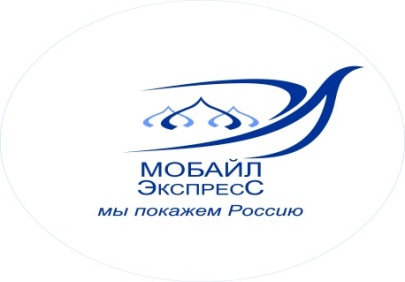 Туристическая компания ООО «Мобайл - Экспресс»г. Москва, ул. Марксистская, д.20, стр.8, офис 1e-mail: mobile-travel@yandex.ruтел./факс (495) 363-38-17 +7-926-018-61-13 (WhatsApp, Telegram,)